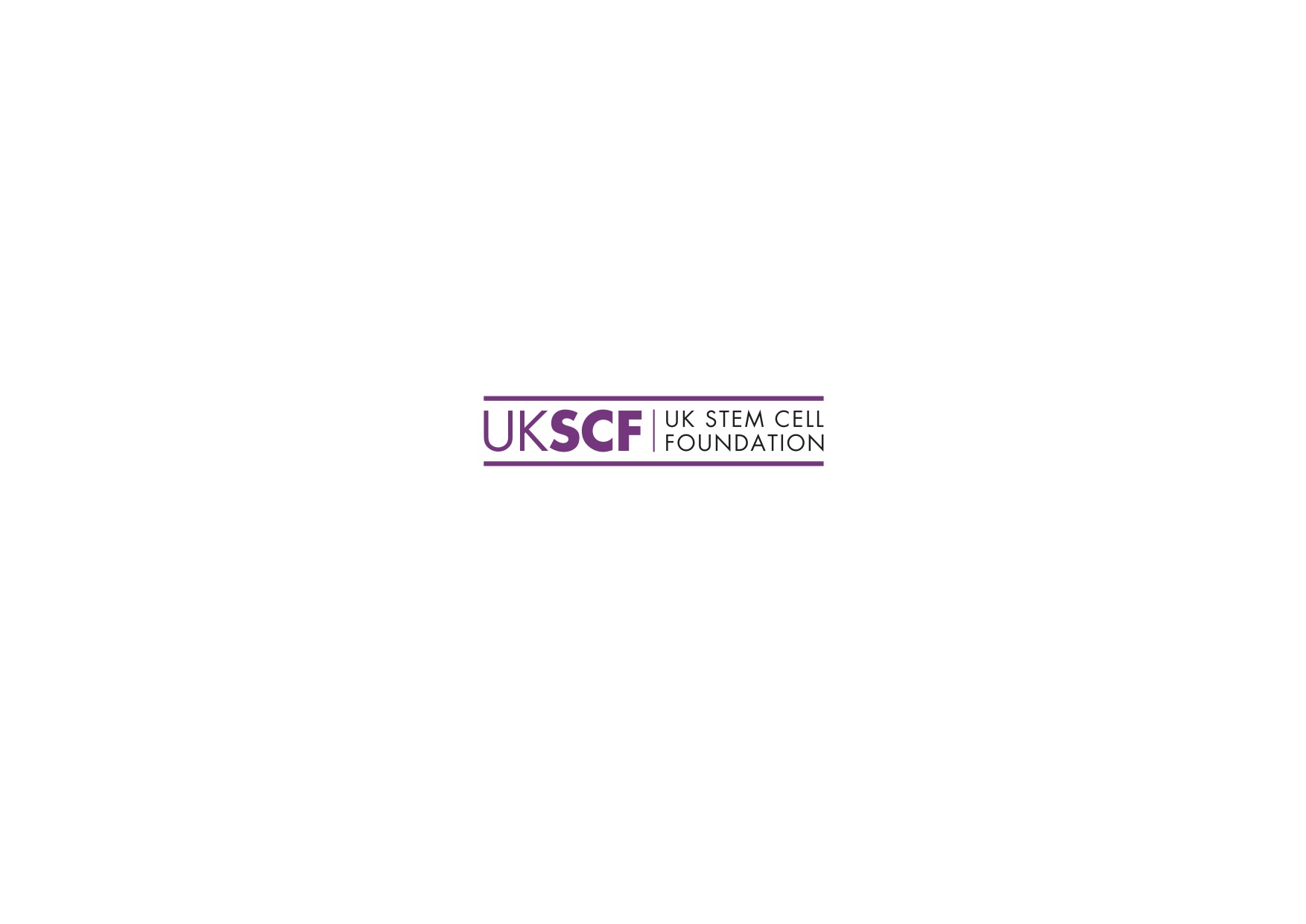 6.  Summary of Funding Requested1.  Project Title (no more than 25 words):  2.  Abstract (no more than 250 words):3.  Duration (months, maximum 36):  4.  Total Funding Requested:  5.  Principal Applicant       DetailsTitle, Full Name and Position  (Principal Applicant)Full Address(including contact telephone number and email)Co-applicant (s) Details:Name:Address:Position:Name:Address:Position:Type of ExpenditureDetailGBPDirect CostsPersonnelConsumablesEquipmentTravelOther CostsIndirect CostsTotal Funding Requested